جـامعة سوهـاج                                                                         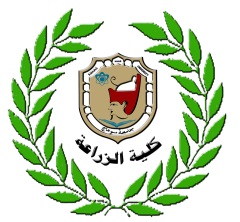 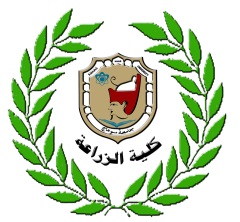 كليـــة الـزراعـة قسم علوم الأغذية والتغذيةــــــــــــــــــــــــــــــــــــــــــــــــــــــــــــــــــــــــــــــــــــــــــــــــــــــــــــــــــــــــــــــــــــــــــــــــــــــــــــــــــــــــــــــــــــــــــــــأجب عن الأسئلة الأتية:السؤال الأول: اكمل مايأتى  (5 درجات)من اهم الاغذية سريعة الفساد.......................................................................................................تتكاثر الخمائر عن طريق..................................................................................................................يعتمد تقسيم الفطريات علي عدة اسس منها......................،....................،............................................من مصادر تلوث الأغذية  بالأحياء الدقيقة........................،..............................،....................................العوامل الخارجية التى تؤثرعلى الكائنات الحية الدقيقة فى الغذاء...............،...................،....................،.............السؤال الثانى: ضع كلمة صح اوكلمة خطأ أمام العبارات الآتيه: (5 درجات)تعتبر البكتريا من الكائنات وحيدة الخلية حقيقية النواة                                   (         )تفضل الفطريات والخمائر النمو فى الوسط الحامضى                               (         )يصبح السمك فاسد وغير صالح للإستهلاك عندما يصل الى مرحلة التحلل البكتيرى (         ) يتم إزالة الأحياء الدقيقة من الغذاء بواسطة الغسيل والترشيح والطرد المركزى       (         ) تزداد أعداد الخلايا الميكروبية زيادة اسية فى طور الثبات                             (         )      انتهت الأسئلة مع أطيب الامنيات بالتوفيق،،،،،،،،،،